Oostelijk Havengebied - Totaal verbruik gas| Uitstoot CO2 per blok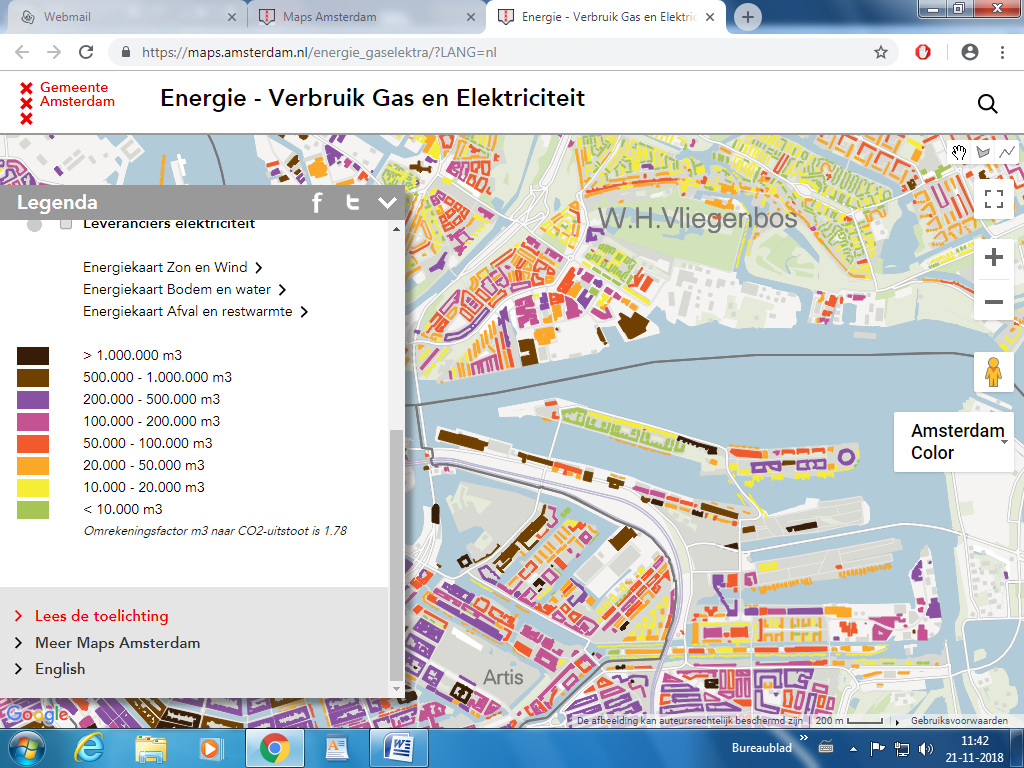 